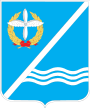 Совет Качинского муниципального округагорода Севастополя I созываРешениеXI сессии№ 12/83« 16» октября 2015 года							                   пгт КачаО проведении публичных слушаний по проекту изменения в Устав Качинского муниципального округа 	Руководствуясь ст. 28 Федерального закона от 06.10.2003 г. № 131-ФЗ «Об общих принципах организации местного самоуправления в Российской Федерации», ст. 16 Закона города Севастополя от 30.12.2014г. № 102-ЗС «О местном самоуправлении в городе Севастополе»,  Совет Качинского муниципального округа,РЕШИЛ:	1. Назначить дату и время проведения публичных слушаний по проекту изменения в Устав Качинского муниципального округа на 13.11.2015г. в 10-00.	2. Местом проведения публичных слушаний определить помещение по адресу: 299804, г. Севастополь, пгт Кача, ул. Нестерова, дом № 5 (зал заседаний).	3. Прием предложений и ознакомление с проектом изменения в Устав Качинского муниципального округа осуществляется в рабочие дни с 9-00 до 13-00 с 15.10.2015г. по 12.11.2015г. по адресу: 299804, г. Севастополь, пгт Кача, ул. Нестерова, дом № 5 (2 этаж).	4. Обратиться в адрес Правительства Севастополя о содействии в вопросе официального опубликования о проведении публичных слушаний по проекту изменения в Устав Качинского муниципального округа с одновременным уведомлением об опубликовании в официальном печатном органе города Севастополя.	5. Настоящее решение вступает в силу с момента его официального опубликования.	6. Контроль за исполнением настоящего решения возложить на председателя Совета Качинского муниципального округа Герасим Н.М.Глава ВМО Качинский МО, исполняющий полномочия председателя Совета,Глава местной администрацииН.М. Герасим